Can we tell the difference? High Ability versus Bright and ADHD…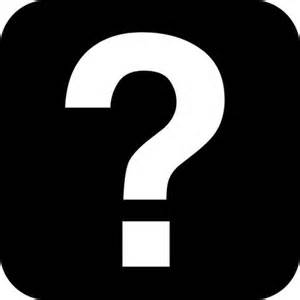 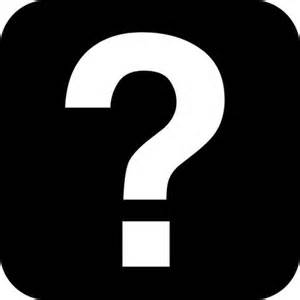 